Table 9.1 Science, arts and professional qualifications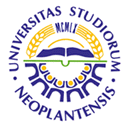 UNIVERSITY OF NOVI SADFACULTY OF AGRICULTURE 21000 NOVI SAD, TRG DOSITEJA OBRADOVIĆA 8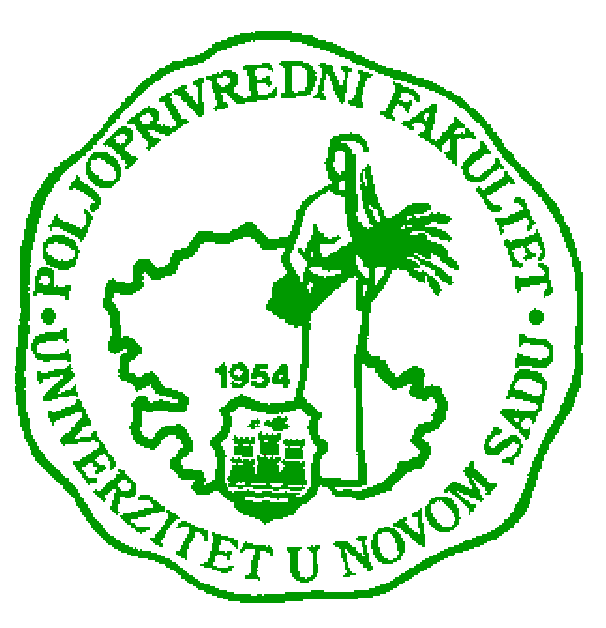 Study Programme AccreditationUNDERGRADUATE ACADEMIC STUDIESAGRICULTURAL TOURISM AND RURAL DEVELOPMENTName and last name:Name and last name:Name and last name:Name and last name:Name and last name:Name and last name:Name and last name:Name and last name:Srdjan ŠeremešićSrdjan ŠeremešićSrdjan ŠeremešićSrdjan ŠeremešićSrdjan ŠeremešićAcademic title:Academic title:Academic title:Academic title:Academic title:Academic title:Academic title:Academic title:Assistant ProfessorAssistant ProfessorAssistant ProfessorAssistant ProfessorAssistant ProfessorName of the institution where the teacher works full time and starting date:Name of the institution where the teacher works full time and starting date:Name of the institution where the teacher works full time and starting date:Name of the institution where the teacher works full time and starting date:Name of the institution where the teacher works full time and starting date:Name of the institution where the teacher works full time and starting date:Name of the institution where the teacher works full time and starting date:Name of the institution where the teacher works full time and starting date:University of Novi Sad, Faculty of AgricultureUniversity of Novi Sad, Faculty of AgricultureUniversity of Novi Sad, Faculty of AgricultureUniversity of Novi Sad, Faculty of AgricultureUniversity of Novi Sad, Faculty of AgricultureScientific or art field:Scientific or art field:Scientific or art field:Scientific or art field:Scientific or art field:Scientific or art field:Scientific or art field:Scientific or art field:Field and Vegetable CropsField and Vegetable CropsField and Vegetable CropsField and Vegetable CropsField and Vegetable CropsAcademic carieerAcademic carieerAcademic carieerAcademic carieerAcademic carieerAcademic carieerAcademic carieerAcademic carieerAcademic carieerAcademic carieerAcademic carieerAcademic carieerAcademic carieerYearInstitutionInstitutionInstitutionInstitutionInstitutionFieldFieldAcademic title election:Academic title election:Academic title election:Academic title election:Academic title election:2012UNS, Faculty of AgricultureUNS, Faculty of AgricultureUNS, Faculty of AgricultureUNS, Faculty of AgricultureUNS, Faculty of AgricultureField and Vegetable CropsField and Vegetable CropsPhD thesis:PhD thesis:PhD thesis:PhD thesis:PhD thesis:2012UNS, Faculty of AgricultureUNS, Faculty of AgricultureUNS, Faculty of AgricultureUNS, Faculty of AgricultureUNS, Faculty of AgricultureBiotechnical sciencesBiotechnical sciencesMagister thesisMagister thesisMagister thesisMagister thesisMagister thesis2005UNS, Faculty of AgricultureUNS, Faculty of AgricultureUNS, Faculty of AgricultureUNS, Faculty of AgricultureUNS, Faculty of AgricultureGeneral field crop productionGeneral field crop productionBachelor's thesisBachelor's thesisBachelor's thesisBachelor's thesisBachelor's thesis2000UNS, Faculty of AgricultureUNS, Faculty of AgricultureUNS, Faculty of AgricultureUNS, Faculty of AgricultureUNS, Faculty of AgricultureCrop breedingCrop breedingList of courses being held by the teacher in the accredited study programmesList of courses being held by the teacher in the accredited study programmesList of courses being held by the teacher in the accredited study programmesList of courses being held by the teacher in the accredited study programmesList of courses being held by the teacher in the accredited study programmesList of courses being held by the teacher in the accredited study programmesList of courses being held by the teacher in the accredited study programmesList of courses being held by the teacher in the accredited study programmesList of courses being held by the teacher in the accredited study programmesList of courses being held by the teacher in the accredited study programmesList of courses being held by the teacher in the accredited study programmesList of courses being held by the teacher in the accredited study programmesList of courses being held by the teacher in the accredited study programmesIDIDCourse nameCourse nameCourse nameCourse nameCourse nameCourse nameStudy programme name, study typeStudy programme name, study typeStudy programme name, study typeNumber of active teaching classes1.3ORT3O093ORT3O09AgroecologyAgroecologyAgroecologyAgroecologyAgroecologyAgroecologyCrop Science, Bachelor degreeCrop Science, Bachelor degreeCrop Science, Bachelor degree302.7ОВВ4О167ОВВ4О16AgroecologyAgroecologyAgroecologyAgroecologyAgroecologyAgroecologyFruit Science and Viticulture, Bachelor degreeFruit Science and Viticulture, Bachelor degreeFruit Science and Viticulture, Bachelor degree303.3ОАГ3О093ОАГ3О09AgroecologyAgroecologyAgroecologyAgroecologyAgroecologyAgroecologyAgricultural Ecology and Environmental Protection, Bachelor degreeAgricultural Ecology and Environmental Protection, Bachelor degreeAgricultural Ecology and Environmental Protection, Bachelor degree304.3ОУВ5И373ОУВ5И37AgroecologyAgroecologyAgroecologyAgroecologyAgroecologyAgroecologyWater Management, Bachelor degreeWater Management, Bachelor degreeWater Management, Bachelor degree305.3ORT4O143ORT4O14Basic principles of crop productionBasic principles of crop productionBasic principles of crop productionBasic principles of crop productionBasic principles of crop productionBasic principles of crop productionCrop Science, Bachelor degreeCrop Science, Bachelor degreeCrop Science, Bachelor degree306.3ООП4О163ООП4О16Basic principles of crop productionBasic principles of crop productionBasic principles of crop productionBasic principles of crop productionBasic principles of crop productionBasic principles of crop productionOrganic agriculture, Bachelor degreeOrganic agriculture, Bachelor degreeOrganic agriculture, Bachelor degree307.3ООП4О183ООП4О18Basic principles of organic agricultureBasic principles of organic agricultureBasic principles of organic agricultureBasic principles of organic agricultureBasic principles of organic agricultureBasic principles of organic agricultureOrganic agriculture, Bachelor degreeOrganic agriculture, Bachelor degreeOrganic agriculture, Bachelor degree458.3ОАГ4О143ОАГ4О14Sustainable agricultureSustainable agricultureSustainable agricultureSustainable agricultureSustainable agricultureSustainable agricultureAgricultural Ecology and Environmental Protection, Bachelor degreeAgricultural Ecology and Environmental Protection, Bachelor degreeAgricultural Ecology and Environmental Protection, Bachelor degree459.3ОУВ6И433ОУВ6И43Sustainable agricultureSustainable agricultureSustainable agricultureSustainable agricultureSustainable agricultureSustainable agricultureWater Management, Bachelor degreeWater Management, Bachelor degreeWater Management, Bachelor degree3010.3OРT5И133OРT5И13Organic agricultureOrganic agricultureOrganic agricultureOrganic agricultureOrganic agricultureOrganic agricultureCrop Science, Bachelor degreeCrop Science, Bachelor degreeCrop Science, Bachelor degree1511.7OAT7И147OAT7И14Organic agricultureOrganic agricultureOrganic agricultureOrganic agricultureOrganic agricultureOrganic agricultureAgritourism and Rural Development, Bachelor degreeAgritourism and Rural Development, Bachelor degreeAgritourism and Rural Development, Bachelor degree3012.3ОПА5И423ОПА5И42AgroecologyAgroecologyAgroecologyAgroecologyAgroecologyAgroecologyLandscape Architecture, Bachelor degreeLandscape Architecture, Bachelor degreeLandscape Architecture, Bachelor degree3013.3МОП1О023МОП1О02Sustainable cropping systemsSustainable cropping systemsSustainable cropping systemsSustainable cropping systemsSustainable cropping systemsSustainable cropping systemsOrganic agriculture, Master studyOrganic agriculture, Master studyOrganic agriculture, Master study3014.2МРР2И282МРР2И28Sustainable cropping systemsSustainable cropping systemsSustainable cropping systemsSustainable cropping systemsSustainable cropping systemsSustainable cropping systemsRural development and Agritourism, Master studyRural development and Agritourism, Master studyRural development and Agritourism, Master study3015.7МГБ9О017МГБ9О01Agroecology and Agroecosystems ProtectionAgroecology and Agroecosystems ProtectionAgroecology and Agroecosystems ProtectionAgroecology and Agroecosystems ProtectionAgroecology and Agroecosystems ProtectionAgroecology and Agroecosystems ProtectionField Plant Growing, Master studyField Plant Growing, Master studyField Plant Growing, Master study1516.9МПС1О059МПС1О05Basic principles of organic crop productionBasic principles of organic crop productionBasic principles of organic crop productionBasic principles of organic crop productionBasic principles of organic crop productionBasic principles of organic crop productionAgricultural Extension Service, Master studyAgricultural Extension Service, Master studyAgricultural Extension Service, Master study15Representative references (minimum 5, not more than 10)Representative references (minimum 5, not more than 10)Representative references (minimum 5, not more than 10)Representative references (minimum 5, not more than 10)Representative references (minimum 5, not more than 10)Representative references (minimum 5, not more than 10)Representative references (minimum 5, not more than 10)Representative references (minimum 5, not more than 10)Representative references (minimum 5, not more than 10)Representative references (minimum 5, not more than 10)Representative references (minimum 5, not more than 10)Representative references (minimum 5, not more than 10)Representative references (minimum 5, not more than 10)Seremesic S., Milosev, D., Djalovic I., Zeremski, T., Ninkov, J. (2011): Management of soil organic carbon in maintaining soil productivity and yield stability of winter wheat. Plant Soil and Environment, Vol. 57 (5): 216–221.Seremesic S., Milosev, D., Djalovic I., Zeremski, T., Ninkov, J. (2011): Management of soil organic carbon in maintaining soil productivity and yield stability of winter wheat. Plant Soil and Environment, Vol. 57 (5): 216–221.Seremesic S., Milosev, D., Djalovic I., Zeremski, T., Ninkov, J. (2011): Management of soil organic carbon in maintaining soil productivity and yield stability of winter wheat. Plant Soil and Environment, Vol. 57 (5): 216–221.Seremesic S., Milosev, D., Djalovic I., Zeremski, T., Ninkov, J. (2011): Management of soil organic carbon in maintaining soil productivity and yield stability of winter wheat. Plant Soil and Environment, Vol. 57 (5): 216–221.Seremesic S., Milosev, D., Djalovic I., Zeremski, T., Ninkov, J. (2011): Management of soil organic carbon in maintaining soil productivity and yield stability of winter wheat. Plant Soil and Environment, Vol. 57 (5): 216–221.Seremesic S., Milosev, D., Djalovic I., Zeremski, T., Ninkov, J. (2011): Management of soil organic carbon in maintaining soil productivity and yield stability of winter wheat. Plant Soil and Environment, Vol. 57 (5): 216–221.Seremesic S., Milosev, D., Djalovic I., Zeremski, T., Ninkov, J. (2011): Management of soil organic carbon in maintaining soil productivity and yield stability of winter wheat. Plant Soil and Environment, Vol. 57 (5): 216–221.Seremesic S., Milosev, D., Djalovic I., Zeremski, T., Ninkov, J. (2011): Management of soil organic carbon in maintaining soil productivity and yield stability of winter wheat. Plant Soil and Environment, Vol. 57 (5): 216–221.Seremesic S., Milosev, D., Djalovic I., Zeremski, T., Ninkov, J. (2011): Management of soil organic carbon in maintaining soil productivity and yield stability of winter wheat. Plant Soil and Environment, Vol. 57 (5): 216–221.Seremesic S., Milosev, D., Djalovic I., Zeremski, T., Ninkov, J. (2011): Management of soil organic carbon in maintaining soil productivity and yield stability of winter wheat. Plant Soil and Environment, Vol. 57 (5): 216–221.Seremesic S., Milosev, D., Djalovic I., Zeremski, T., Ninkov, J. (2011): Management of soil organic carbon in maintaining soil productivity and yield stability of winter wheat. Plant Soil and Environment, Vol. 57 (5): 216–221.Nikolich, L., D. Milosev, S. Seremesich, I. Dalovich and V. Vuga-Janjatov, 2012. Diversity of weed flora in wheat depending on crop rotation and fertilisation. Bulg. J. Agric. Sci., 18: 608-615Nikolich, L., D. Milosev, S. Seremesich, I. Dalovich and V. Vuga-Janjatov, 2012. Diversity of weed flora in wheat depending on crop rotation and fertilisation. Bulg. J. Agric. Sci., 18: 608-615Nikolich, L., D. Milosev, S. Seremesich, I. Dalovich and V. Vuga-Janjatov, 2012. Diversity of weed flora in wheat depending on crop rotation and fertilisation. Bulg. J. Agric. Sci., 18: 608-615Nikolich, L., D. Milosev, S. Seremesich, I. Dalovich and V. Vuga-Janjatov, 2012. Diversity of weed flora in wheat depending on crop rotation and fertilisation. Bulg. J. Agric. Sci., 18: 608-615Nikolich, L., D. Milosev, S. Seremesich, I. Dalovich and V. Vuga-Janjatov, 2012. Diversity of weed flora in wheat depending on crop rotation and fertilisation. Bulg. J. Agric. Sci., 18: 608-615Nikolich, L., D. Milosev, S. Seremesich, I. Dalovich and V. Vuga-Janjatov, 2012. Diversity of weed flora in wheat depending on crop rotation and fertilisation. Bulg. J. Agric. Sci., 18: 608-615Nikolich, L., D. Milosev, S. Seremesich, I. Dalovich and V. Vuga-Janjatov, 2012. Diversity of weed flora in wheat depending on crop rotation and fertilisation. Bulg. J. Agric. Sci., 18: 608-615Nikolich, L., D. Milosev, S. Seremesich, I. Dalovich and V. Vuga-Janjatov, 2012. Diversity of weed flora in wheat depending on crop rotation and fertilisation. Bulg. J. Agric. Sci., 18: 608-615Nikolich, L., D. Milosev, S. Seremesich, I. Dalovich and V. Vuga-Janjatov, 2012. Diversity of weed flora in wheat depending on crop rotation and fertilisation. Bulg. J. Agric. Sci., 18: 608-615Nikolich, L., D. Milosev, S. Seremesich, I. Dalovich and V. Vuga-Janjatov, 2012. Diversity of weed flora in wheat depending on crop rotation and fertilisation. Bulg. J. Agric. Sci., 18: 608-615Nikolich, L., D. Milosev, S. Seremesich, I. Dalovich and V. Vuga-Janjatov, 2012. Diversity of weed flora in wheat depending on crop rotation and fertilisation. Bulg. J. Agric. Sci., 18: 608-615Jelić, M., Milivojević, J., Trifunović, S., Đalović, I., Milošev, D., Šeremešić, S. (2011): Distribution and forms of iron in the vertisols of Serbia. Journal of the Serbian Chemical Society, Vol. 76(5): 781-794Jelić, M., Milivojević, J., Trifunović, S., Đalović, I., Milošev, D., Šeremešić, S. (2011): Distribution and forms of iron in the vertisols of Serbia. Journal of the Serbian Chemical Society, Vol. 76(5): 781-794Jelić, M., Milivojević, J., Trifunović, S., Đalović, I., Milošev, D., Šeremešić, S. (2011): Distribution and forms of iron in the vertisols of Serbia. Journal of the Serbian Chemical Society, Vol. 76(5): 781-794Jelić, M., Milivojević, J., Trifunović, S., Đalović, I., Milošev, D., Šeremešić, S. (2011): Distribution and forms of iron in the vertisols of Serbia. Journal of the Serbian Chemical Society, Vol. 76(5): 781-794Jelić, M., Milivojević, J., Trifunović, S., Đalović, I., Milošev, D., Šeremešić, S. (2011): Distribution and forms of iron in the vertisols of Serbia. Journal of the Serbian Chemical Society, Vol. 76(5): 781-794Jelić, M., Milivojević, J., Trifunović, S., Đalović, I., Milošev, D., Šeremešić, S. (2011): Distribution and forms of iron in the vertisols of Serbia. Journal of the Serbian Chemical Society, Vol. 76(5): 781-794Jelić, M., Milivojević, J., Trifunović, S., Đalović, I., Milošev, D., Šeremešić, S. (2011): Distribution and forms of iron in the vertisols of Serbia. Journal of the Serbian Chemical Society, Vol. 76(5): 781-794Jelić, M., Milivojević, J., Trifunović, S., Đalović, I., Milošev, D., Šeremešić, S. (2011): Distribution and forms of iron in the vertisols of Serbia. Journal of the Serbian Chemical Society, Vol. 76(5): 781-794Jelić, M., Milivojević, J., Trifunović, S., Đalović, I., Milošev, D., Šeremešić, S. (2011): Distribution and forms of iron in the vertisols of Serbia. Journal of the Serbian Chemical Society, Vol. 76(5): 781-794Jelić, M., Milivojević, J., Trifunović, S., Đalović, I., Milošev, D., Šeremešić, S. (2011): Distribution and forms of iron in the vertisols of Serbia. Journal of the Serbian Chemical Society, Vol. 76(5): 781-794Jelić, M., Milivojević, J., Trifunović, S., Đalović, I., Milošev, D., Šeremešić, S. (2011): Distribution and forms of iron in the vertisols of Serbia. Journal of the Serbian Chemical Society, Vol. 76(5): 781-794Pejić, B., Maheshwari, B., Šeremešić, S., Stričević, R., Pacureanu-Joita, M., Rajić, M., Ćupina, B. (2011): Water-yield relations of maize (Zea mays L) in temperate climatic conditions. Maydica. Vol. 56 (4), 315-321.Pejić, B., Maheshwari, B., Šeremešić, S., Stričević, R., Pacureanu-Joita, M., Rajić, M., Ćupina, B. (2011): Water-yield relations of maize (Zea mays L) in temperate climatic conditions. Maydica. Vol. 56 (4), 315-321.Pejić, B., Maheshwari, B., Šeremešić, S., Stričević, R., Pacureanu-Joita, M., Rajić, M., Ćupina, B. (2011): Water-yield relations of maize (Zea mays L) in temperate climatic conditions. Maydica. Vol. 56 (4), 315-321.Pejić, B., Maheshwari, B., Šeremešić, S., Stričević, R., Pacureanu-Joita, M., Rajić, M., Ćupina, B. (2011): Water-yield relations of maize (Zea mays L) in temperate climatic conditions. Maydica. Vol. 56 (4), 315-321.Pejić, B., Maheshwari, B., Šeremešić, S., Stričević, R., Pacureanu-Joita, M., Rajić, M., Ćupina, B. (2011): Water-yield relations of maize (Zea mays L) in temperate climatic conditions. Maydica. Vol. 56 (4), 315-321.Pejić, B., Maheshwari, B., Šeremešić, S., Stričević, R., Pacureanu-Joita, M., Rajić, M., Ćupina, B. (2011): Water-yield relations of maize (Zea mays L) in temperate climatic conditions. Maydica. Vol. 56 (4), 315-321.Pejić, B., Maheshwari, B., Šeremešić, S., Stričević, R., Pacureanu-Joita, M., Rajić, M., Ćupina, B. (2011): Water-yield relations of maize (Zea mays L) in temperate climatic conditions. Maydica. Vol. 56 (4), 315-321.Pejić, B., Maheshwari, B., Šeremešić, S., Stričević, R., Pacureanu-Joita, M., Rajić, M., Ćupina, B. (2011): Water-yield relations of maize (Zea mays L) in temperate climatic conditions. Maydica. Vol. 56 (4), 315-321.Pejić, B., Maheshwari, B., Šeremešić, S., Stričević, R., Pacureanu-Joita, M., Rajić, M., Ćupina, B. (2011): Water-yield relations of maize (Zea mays L) in temperate climatic conditions. Maydica. Vol. 56 (4), 315-321.Pejić, B., Maheshwari, B., Šeremešić, S., Stričević, R., Pacureanu-Joita, M., Rajić, M., Ćupina, B. (2011): Water-yield relations of maize (Zea mays L) in temperate climatic conditions. Maydica. Vol. 56 (4), 315-321.Pejić, B., Maheshwari, B., Šeremešić, S., Stričević, R., Pacureanu-Joita, M., Rajić, M., Ćupina, B. (2011): Water-yield relations of maize (Zea mays L) in temperate climatic conditions. Maydica. Vol. 56 (4), 315-321.Belić, M., Manojlović, M., Nešić, Lj., Ćirić, V., Vasin., J., Benka, P., Šeremešić, S. (2013): Pedo-ecological Significance of Soil Organic Carbon Stock in South-eastern Pannonian Basin. Carpathian Journal of Earth and Environmental Sciences. Vol. 8 (1), 171-178.Belić, M., Manojlović, M., Nešić, Lj., Ćirić, V., Vasin., J., Benka, P., Šeremešić, S. (2013): Pedo-ecological Significance of Soil Organic Carbon Stock in South-eastern Pannonian Basin. Carpathian Journal of Earth and Environmental Sciences. Vol. 8 (1), 171-178.Belić, M., Manojlović, M., Nešić, Lj., Ćirić, V., Vasin., J., Benka, P., Šeremešić, S. (2013): Pedo-ecological Significance of Soil Organic Carbon Stock in South-eastern Pannonian Basin. Carpathian Journal of Earth and Environmental Sciences. Vol. 8 (1), 171-178.Belić, M., Manojlović, M., Nešić, Lj., Ćirić, V., Vasin., J., Benka, P., Šeremešić, S. (2013): Pedo-ecological Significance of Soil Organic Carbon Stock in South-eastern Pannonian Basin. Carpathian Journal of Earth and Environmental Sciences. Vol. 8 (1), 171-178.Belić, M., Manojlović, M., Nešić, Lj., Ćirić, V., Vasin., J., Benka, P., Šeremešić, S. (2013): Pedo-ecological Significance of Soil Organic Carbon Stock in South-eastern Pannonian Basin. Carpathian Journal of Earth and Environmental Sciences. Vol. 8 (1), 171-178.Belić, M., Manojlović, M., Nešić, Lj., Ćirić, V., Vasin., J., Benka, P., Šeremešić, S. (2013): Pedo-ecological Significance of Soil Organic Carbon Stock in South-eastern Pannonian Basin. Carpathian Journal of Earth and Environmental Sciences. Vol. 8 (1), 171-178.Belić, M., Manojlović, M., Nešić, Lj., Ćirić, V., Vasin., J., Benka, P., Šeremešić, S. (2013): Pedo-ecological Significance of Soil Organic Carbon Stock in South-eastern Pannonian Basin. Carpathian Journal of Earth and Environmental Sciences. Vol. 8 (1), 171-178.Belić, M., Manojlović, M., Nešić, Lj., Ćirić, V., Vasin., J., Benka, P., Šeremešić, S. (2013): Pedo-ecological Significance of Soil Organic Carbon Stock in South-eastern Pannonian Basin. Carpathian Journal of Earth and Environmental Sciences. Vol. 8 (1), 171-178.Belić, M., Manojlović, M., Nešić, Lj., Ćirić, V., Vasin., J., Benka, P., Šeremešić, S. (2013): Pedo-ecological Significance of Soil Organic Carbon Stock in South-eastern Pannonian Basin. Carpathian Journal of Earth and Environmental Sciences. Vol. 8 (1), 171-178.Belić, M., Manojlović, M., Nešić, Lj., Ćirić, V., Vasin., J., Benka, P., Šeremešić, S. (2013): Pedo-ecological Significance of Soil Organic Carbon Stock in South-eastern Pannonian Basin. Carpathian Journal of Earth and Environmental Sciences. Vol. 8 (1), 171-178.Belić, M., Manojlović, M., Nešić, Lj., Ćirić, V., Vasin., J., Benka, P., Šeremešić, S. (2013): Pedo-ecological Significance of Soil Organic Carbon Stock in South-eastern Pannonian Basin. Carpathian Journal of Earth and Environmental Sciences. Vol. 8 (1), 171-178.Šeremešić, S., Milošev, D., Vasiljević, M., Subašić, A. (2014): Permaculture as a conceptual framework of sustainable agriculture in Serbia. Ecologica, Vol. 21(74), 175-180. Šeremešić, S., Milošev, D., Vasiljević, M., Subašić, A. (2014): Permaculture as a conceptual framework of sustainable agriculture in Serbia. Ecologica, Vol. 21(74), 175-180. Šeremešić, S., Milošev, D., Vasiljević, M., Subašić, A. (2014): Permaculture as a conceptual framework of sustainable agriculture in Serbia. Ecologica, Vol. 21(74), 175-180. Šeremešić, S., Milošev, D., Vasiljević, M., Subašić, A. (2014): Permaculture as a conceptual framework of sustainable agriculture in Serbia. Ecologica, Vol. 21(74), 175-180. Šeremešić, S., Milošev, D., Vasiljević, M., Subašić, A. (2014): Permaculture as a conceptual framework of sustainable agriculture in Serbia. Ecologica, Vol. 21(74), 175-180. Šeremešić, S., Milošev, D., Vasiljević, M., Subašić, A. (2014): Permaculture as a conceptual framework of sustainable agriculture in Serbia. Ecologica, Vol. 21(74), 175-180. Šeremešić, S., Milošev, D., Vasiljević, M., Subašić, A. (2014): Permaculture as a conceptual framework of sustainable agriculture in Serbia. Ecologica, Vol. 21(74), 175-180. Šeremešić, S., Milošev, D., Vasiljević, M., Subašić, A. (2014): Permaculture as a conceptual framework of sustainable agriculture in Serbia. Ecologica, Vol. 21(74), 175-180. Šeremešić, S., Milošev, D., Vasiljević, M., Subašić, A. (2014): Permaculture as a conceptual framework of sustainable agriculture in Serbia. Ecologica, Vol. 21(74), 175-180. Šeremešić, S., Milošev, D., Vasiljević, M., Subašić, A. (2014): Permaculture as a conceptual framework of sustainable agriculture in Serbia. Ecologica, Vol. 21(74), 175-180. Šeremešić, S., Milošev, D., Vasiljević, M., Subašić, A. (2014): Permaculture as a conceptual framework of sustainable agriculture in Serbia. Ecologica, Vol. 21(74), 175-180. Summary data for the teacher's scientific or art and professional activity: Summary data for the teacher's scientific or art and professional activity: Summary data for the teacher's scientific or art and professional activity: Summary data for the teacher's scientific or art and professional activity: Summary data for the teacher's scientific or art and professional activity: Summary data for the teacher's scientific or art and professional activity: Summary data for the teacher's scientific or art and professional activity: Summary data for the teacher's scientific or art and professional activity: Summary data for the teacher's scientific or art and professional activity: Summary data for the teacher's scientific or art and professional activity: Summary data for the teacher's scientific or art and professional activity: Summary data for the teacher's scientific or art and professional activity: Summary data for the teacher's scientific or art and professional activity: Quotation total: Quotation total: Quotation total: Quotation total: Quotation total: Quotation total: Quotation total: 24 http://www.scopus.com/authid/detail.url?authorId=2446269700024 http://www.scopus.com/authid/detail.url?authorId=2446269700024 http://www.scopus.com/authid/detail.url?authorId=2446269700024 http://www.scopus.com/authid/detail.url?authorId=2446269700024 http://www.scopus.com/authid/detail.url?authorId=2446269700024 http://www.scopus.com/authid/detail.url?authorId=24462697000Total of SCI (SSCI) list papers:Total of SCI (SSCI) list papers:Total of SCI (SSCI) list papers:Total of SCI (SSCI) list papers:Total of SCI (SSCI) list papers:Total of SCI (SSCI) list papers:Total of SCI (SSCI) list papers:101010101010Current projects:Current projects:Current projects:Current projects:Current projects:Current projects:Current projects:Domestic:  2Domestic:  2Domestic:  2International:                     International:                     International:                       Specialization   Specialization   Specialization   Specialization University of Ames, Iowa, USA, 2006University Kassel, Faculty of Agriculture Witzenhausen, Germany, 2010University of Ames, Iowa, USA, 2006University Kassel, Faculty of Agriculture Witzenhausen, Germany, 2010University of Ames, Iowa, USA, 2006University Kassel, Faculty of Agriculture Witzenhausen, Germany, 2010University of Ames, Iowa, USA, 2006University Kassel, Faculty of Agriculture Witzenhausen, Germany, 2010University of Ames, Iowa, USA, 2006University Kassel, Faculty of Agriculture Witzenhausen, Germany, 2010University of Ames, Iowa, USA, 2006University Kassel, Faculty of Agriculture Witzenhausen, Germany, 2010University of Ames, Iowa, USA, 2006University Kassel, Faculty of Agriculture Witzenhausen, Germany, 2010University of Ames, Iowa, USA, 2006University Kassel, Faculty of Agriculture Witzenhausen, Germany, 2010University of Ames, Iowa, USA, 2006University Kassel, Faculty of Agriculture Witzenhausen, Germany, 2010